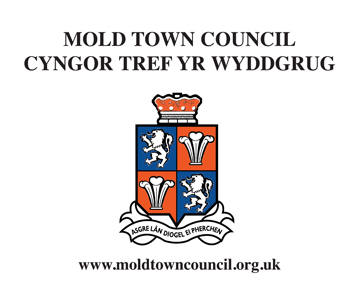 Statement of AccountsFor the year ending 31st March 2017Samantha RobertsClerk to the CouncilMold Town Council Council, Town Hall Earl RoadMoldCH7 1ABTel: 01352 758532townclerk@moldtowncouncil.org.ukContents PageAll figures are shown in whole pounds.Income & Expenditure Account for the year ending 31 March 2017Operating Income					Running Costs	General Fund	Balance Sheet as at - 31st March 201731st March 2016	31st March 201736,652	35,734The above statement represents fairly the financial position of the authority as at  31st March 2017 and reflects its Income and Expenditure during the year.List of Elected Members 2016/17BRONCOED WARDHaydn Bateman		Cortonwood, Blackbrook Road, 							Sychdyn. CH7 6LT		Ray Dodd			Coleshill, Clayton Road, Mold.CH7 1SX		Gareth Williams		Glan-yr-Afon House, Brook Street,						Mold. CH7 1PHCarol Heycocks		14 Bromfield Lane, Mold, CH7 1JLEAST WARDChris Bithell			The Coppins, 88 Hendy Road, Mold.CH7 1QR	Richard Brookes		4 Marlow Terrace, Mold, CH7 1HH		Bryan Grew			7 Maes yr Haul, Mold. CH7 1NS			Andrea Mearns		Rosscote, Gwernaffield Road CH7 1RE			SOUTH WARDGeoff Collett			8 Ffordd Hengoed, Mold. CH7 1QD		Robin J. T. Guest		36 Ffordd Pentre, Mold. CH7 1UY		Anthony Parry		Brynwood, Bryn Coch Lane, CH7 1PS		  Phil Thomas			10 Ffordd Hengoed, Mold, CH7 1QDWEST WARDKaren Hodgkinson		4 Elm Drive, Mold, CH7 1SG  Bob Gaffey			55 Dreflan, Mold. CH7 1DF			Brian Lloyd			Pwll Glas Farm Cottage, 				Gwernaffield Road CH7 1RQ			Geoff Matthias		7 Dreflan, Mold. CH7 1DE				Principal Accounting PoliciesAccounting ConventionThe accounts have been prepared in accordance with the Governance and Accountability for local councils in Wales – A Practitioners’ Guide (2011) issued by the Society of Local Council Clerks.As a consequence, the latest accounting policies, as set out in this Guide (and so far as they relate to Mold Town Council), have been adopted for the Council’s Statement of Accounts.Fixed AssetsAll expenditure on the acquisition, creation or enhancement of fixed assets is reported in the notes to the accounts, provided that the assets yield benefit to the Council and the service it provides for a period of more than one year.Fixed Assets are valued on the basis recommended by the CIPFA. The year- end values are stated on the following basis:   Land, operational properties and other operational assets are reported in the notes to the accounts at current insurance values as approximating the lower of nett current replacement cost and nett realisable value.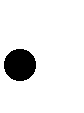      Certain community assets are the subject of restrictive covenants as to their use and/or future disposal. Such assets are considered to have no appreciable realisable value and are included in the Balance Sheet at a nominal value only.Debtors and CreditorsThe Council’s revenue accounts are maintained on an accruals basis in accordance with The Guide. That is, sums due to or from the Council during the year are included, whether or not the cash has actually been paid or received during the year. Exceptions to this are the payment of regular quarterly accounts (telephones, for example). This policy is applied consistently each year and will, therefore, have no material effect on the year’s accounts or the Council’s annual budget.External Loan RepaymentsThe Council is not required by The Guide to incorporate external borrowings in its Balance Sheet. Details are shown in the Notes to the Accounts.LeasesThe Council is not required by The Guide to incorporate hire purchase and/or lease obligations in its Balance Sheet. Details are shown in the Notes to the Accounts.ReservesThe Council maintains certain reserves to meet general and specific future expenditure. The purpose of the Council’s reserves is explained in the Notes to the Accounts.Income from InterestAll interest receipts are credited initially to general funds.Notes to the Accounts 2016/17PensionsThe pension costs that are charged to the Council’s accounts in respect of its employees are equal to the contributions paid to the funded pension scheme for those employees.The contributions are determined by the fund’s actuary on a triennial basis and are set to meet 100% of the liabilities of the pensions fund, in accordance with relevant government regulations. TenanciesIncome from tenancies is included within the Council’s record of income PublicitySection 5 of the Local Government Act 1986 requires the Council to disclose expenditure on publicity. Details are shown under the following broad categories:Section 137 ExpenditureSection 137 of the Local Government Act 1972 (as amended) enables  the Council to spend up to the product of £7.42 per head on the electoral roll in any one year for the benefit of the people in its area not specifically authorised by other powers.Details of the Council’s Section 137 availability and expenditure is shown below, based on 7,678 electors, as at April 2016 @ £7.42 per elector.Fixed AssetsAt 31st March 2017 the following assets were held, based on insurance valuations undertaken in 2016.Freehold Land and BuildingsFurniture, Fixtures, Equipment & Vehicle(s)Debtors’ AnalysisCreditors/AccrualsAt the end of the year the following was noted:LoansA loan to the Council from Public Works Loans board was taken out in May 2013. The balance as at 31 March 2017 was £6,569. Earmarked ReservesCapital CommitmentsThe Council had no capital commitments at 31st March 2017 not otherwise provided for in these accounts.Contingent LiabilitiesThe Council is not aware of any contingent liabilities at the date of these accounts.Income & Expenditure for the year ending 31 March 2017Page 2General FundPage 3Balance SheetPage 4-5List of Elected MembersPage 6Principal Accounting PoliciesPage 7Notes to the AccountsPage 8Details2015/162016/17Precept230,498244,419Administration12,35427,107S13714,7296,429Town Hall2,3392,809Cemetery30,47252,421Events40,15634,712Open Spaces2,6781,585Service/Property provision4,3875,612Total337,613375,784Details2015/162016/17Administration98,714114,173S13736,76435,418Town Hall25,64532,576Cemetery65,67969,566Events34,77936,890Open Spaces12,08310,963Grants14,76011,555Capital spending10,00010,000Service/property provision38,77830,558Total337,202351,6992015/20162016/17Opening Balance64,69251,747Plus: Income for year337,613375,784Total402,305427,531Less: Expenditure for year337,202341,699Total65,10385,832TransferTo other reserves13,35645,846General Reserve Balance c/f51,74739,98515,381Current AssetsVAT Control A/c10,4090Prepayments5100Community Bank Account0191,661Business Money Manager Account229,35415,000Deposit Bond 115,00015,000Deposit Bond 215,00015,000Deposit Bond 315,000107Petty Cash43252,149285,316252,149Total Assets285,316Current Liabilities14,980Community Bank account22,0540Creditors012,320Accruals1,828662Friends of Bailey Hill6628689Mayors Charity fund raising6,064215,598Total Assets Less Current LiabilitiesRepresented By249,58351,747General Reserves29,98516,274EMR-Future Burial Area19,27411,000EMR-CCTV Provision11,0007,080EMR-Election Provision8,0800EMR-Bailey Hill HLF6,82891,086EMR-MTC Future Purchase/Rent88,85950EMR-Town Hall Main!508,900EMR-Town/Enviro projects30,5002,505EMR-Cittaslow Projects2,50513,210EMR-Other Balances4,611770EMR-BHL maintenance77012,876EMR-Events13,7540EMR-Wildflower project3660EMR-Alternative Delivery Models33,000211,332249,583Signed : ChairmanDate :	_Signed :ResponsibleFinancialOfficerDate :	_Publicity Type2015/20162016/2017Advertising5,3454,351Total5,3454,351Details2015/162016/17Total available56,51056,970ExpenditureGrants/Donations1,7002,435Cittaslow Mold5,0265,159Blooming Mold Awards0479Town Centre Management30,03926,724Mold Spring Clean2,232621Total36,76435418Details2015/20162016/2017The Lodge & Garage, at the Cemetery 90,00090,000Total90,00090,000Details2015/20162016/2017Gates & fences 4,7504,750Cemetery/garden equipment26,09926,099Dais/Town Hall furniture28,14930,350Civic Regalia5,6785,678Stairlift26,00026,000Office equipment13,14713,558Total105,771106,435Age2015/6(Number)2015/6(Value)2016/7(Number)2016/7(Value)Less than 3 months115,381110,409Between 3 and 6 Months0000Between6 and 12 months0000Over 12Months0000Total115,381110,409Details2015/20162016/2017Audit Fees800800Various 0508Computer Support520520Total12,3201,828DetailBalance at 31 March 2016Balance at 31 March 2017Future Burial area16,27419,274CCTV Provision11,00011,000Elections provision7,0808,080Bailey Hill HLF06,828Town Hall  future91,08688,859Town Hall Maintenance5050Enviro Projects8,90030,500Cittaslow Projects2,5052,505Other balances13,2104,611Wildflower project0366Bailey Hill Lodge maintenance770770Events12,87613,754Alternative Delivery Models33,000